NACRT- za savjetovanje s javnošću-	Na temelju članka 22. stavka 2., članka 26. članka 31.stavka 1., članka 34. stavka 1. i 2., članka 44. stavka 2., članka 48. stavka 2. i članka 59. stavka 2. Zakona o komunalnom gospodarstvu („Narodne novine“ br. 68/18 i 110/18 – Odluka USRH, u daljnjem tekstu: Zakon), članka 35. Zakona o lokalnoj i područnoj (regionalnoj) samoupravi („Narodne novine“ br. 33/01,… i 123/17) i članka 34. i 97. Statuta Grada Karlovca („Glasnik Grada Karlovca“ br. 1/15 – potpuni tekst, 3/18 i 13/18), Gradsko vijeće Grada Karlovca na ____ sjednici održanoj dana _________________ 2019. godine donijelo jeODLUKUO KOMUNALNIM DJELATNOSTIMA NA PODRUČJU GRADA KARLOVCAČlanak 1.Odlukom o komunalnim djelatnostima na području Grada Karlovca (u daljnjem tekstu: Odluka) se:određuju druge djelatnosti koje se, pored utvrđenim Zakonom, smatraju komunalnim djelatnostimapobliže određuju poslovi koji se smatraju obavljanjem komunalnih djelatnosti utvrđenim Zakonompovjerava obavljanje određenih komunalnih djelatnosti trgovačkom društvu koje je osnovao Grad Karlovac (u daljnjem tekstu: Trgovačko društvo)povjerava vršenje javne ovlasti u obavljanju određenih komunalnih djelatnostiodređuju komunalne djelatnosti koje se obavljaju na temelju koncesijeodređuju komunalne djelatnosti koje se obavljaju temeljem pisanog ugovoraodređuju i druge građevine koje se, pored utvrđenim Zakonom smatraju komunalnom infrastrukturom.Članak 2.Pojmovi u smislu ove Odluke imaju značenje određeno Zakonom i posebnim propisima kojima se uređuju upravna područja prostornog uređenja i gradnje te drugim propisima, ako ovom Odlukom nije propisano drukčije.Izrazi koji se koriste u ovoj Odluci, a imaju rodno značenje, odnose se jednako na muški i ženski rod.Članak 3.Komunalne djelatnosti, u smislu Zakona i ove Odluke, su:Komunalne djelatnosti kojima se osigurava održavanje i/ili građenje komunalne infrastrukture u stanju funkcionalne sposobnosti:održavanje nerazvrstanih cestaodržavanje javnih površina na kojima nije dopušten promet motornim vozilimaodržavanje građevina javne odvodnje oborinskih vodaodržavanje javnih zelenih površinaodržavanje građevina, uređaja i predmeta javne namjeneodržavanje groblja i krematorija unutar grobljaodržavanje čistoće javnih površinaodržavanje javne rasvjete.Komunalne djelatnosti kojima se pojedinačnim korisnicima pružaju usluge nužne za svakodnevni život i rad na području Grada Karlovca i to:usluge parkiranja na uređenim javnim površinama i u javnim garažamausluge javnih tržnica na malousluge ukopa i kremiranja pokojnika u krematoriju unutar grobljakomunalni linijski prijevoz putnikaobavljanje dimnjačarskih poslova.Članak 4.Osim djelatnosti iz članka 3. ove Odluke, komunalnim djelatnostima smatraju se i ove djelatnosti:ukrašavanje naseljatrgovina na malo izvan prodavaonica na sajmene daneodržavanje imovine Grada Karlovcaprijevoz pokojnika koji se financira iz proračuna Grada Karlovcaodržavanje izgrađene kabelske kanalizacije u vlasništvu Grada Karlovca higijeničarska služba.Članak 5.Pod ukrašavanjem naselja podrazumijeva se prigodno ukrašavanje i osvjetljavanje javnih površina i javnih građevina, opreme i uređaja za blagdane i praznike kao i za vrijeme održavanja drugih manifestacija.Pod trgovinom na malo izvan prodavaonica na sajmene dane podrazumijeva se upravljanje i održavanje prostora, građevina, opreme i uređaja u vlasništvu Grada Karlovca ili trgovačkih društava/ustanova kojima je Grad Karlovac osnivač, a radi obavljanja trgovine na malo na sajmene dane.Pod održavanjem imovine Grada Karlovca podrazumijeva se održavanje i popravci imovine Grada Karlovca koja se odnosi na građevinske objekte (stanove, poslovne prostore, društvene domove i slično). Pod prijevozom pokojnika koji se financira iz proračuna Grada Karlovca podrazumijeva se preuzimanje i prijevoz umrle osobe ili posmrtnih ostataka od mjesta smrti do nadležne patologije ili sudske medicine za koje nije moguće utvrditi uzrok smrti bez obdukcije.Pod održavanjem izgrađene kabelske kanalizacije u vlasništvu Grada Karlovca podrazumijeva se upravljanje i održavanje dijela elektroničke komunikacijske infrastrukture koji se sastoji od mreže podzemnih cijevi od pogodnog materijala, kabelskih zdenaca i kabelskih galerija, koja služi za postavljenje i zaštitu elektroničkih komunikacijskih kabela, a upravljanje i održavanje odnosi se na poslove davanja u zakup elektroničke komunikacijske mreže i/ili vodova, davanje pristupa i zajedničkog korištenja kabelske kanalizacije, izdavanje tehničkih uvjeta za provedbu radova polaganja kabela, nadzor nad provedbom tih radova, vođenje evidencije zauzeća cijevi, izradu planova i obavljanje radova preventivnog i korektivnog održavanja i druge poslove propisane drugim propisima, osim osnivanje služnosti u svrhu polaganja telekomunikacijske infrastrukture na javnim površinama, kojima upravlja Grad Karlovac.Pod higijeničarskom službom podrazumijevaju se poslovi sakupljanja i propisnog zbrinjavanja lešina životinja i ostalih nusproizvoda s javnih površina.Članak 6.U sklopu obavljanja komunalnih djelatnosti iz članka 3. i 4. ove Odluke može se osigurati i građenje komunalne infrastrukture.Članak 7.Društvu Zelenilo d.o.o., Karlovac, Primorska ulica 39, OIB: 58836601538, povjerava se obavljanje sljedećih komunalnih djelatnosti:održavanje javnih zelenih površinaodržavanje groblja i krematorija unutar grobljausluge ukopa i kremiranje pokojnika u krematoriju unutar grobljaodržavanje građevina i uređaja javne namjene u dijelu koji se odnosi na održavanje spomenika i skulptura, ploča s planom naselja, oznaka kulturnih dobara, zaštićenih dijelova prirode i sadržaja turističke namjene,održavanje nerazvrstanih cesta dijelu koji se odnosi na prometnu signalizaciju i opremu prijevoz pokojnika koji se financira iz proračuna Grada Karlovcaukrašavanje naseljaodržavanje javnih površina na kojima nije dopušten promet motornih vozila u dijelu koji se odnosi na šetnice od sipina i uređenje plaža kao i uklanjanje snijega i leda.Članak 8.Zelenilu d.o.o., Karlovac, se za djelatnost održavanja groblja i krematorija unutar groblja i usluge ukopa i kremiranja pokojnika u krematoriju unutar groblja povjerava vršenje javnih ovlasti u obavljanju tih djelatnosti.Javne ovlasti iz stavka 1. ovog članka obuhvaćaju rješavanje u pojedinačnim upravnim stvarima o pravima i obvezama fizičkih i pravnih osoba.Protiv upravnih akata iz stavka 2. ovog članka može se izjaviti žalba o kojoj odlučuje upravno tijelo Grada Karlovca nadležno za komunalno gospodarstvo.Članak 9.Društvu Čistoći d.o.o., Karlovac, Gažanski trg 8, OIB: 70467048139, povjerava se obavljanje sljedećih komunalnih djelatnosti:održavanje čistoće javnih površina osim u dijelu koji je ovom Odlukom povjeren za obavljanje na drukčiji načinodržavanje javnih površina na kojima nije dopušten promet osim u dijelu koji se odnosi na uređenje plaža i šetnicaodržavanje građevine i uređaja javne namjene u dijelu koji se odnosi na održavanje higijene javnog WC-a, pothodnika i nadstrešnica.Članak 10.Društvu Mladosti d.o.o., Karlovac, Rakovac 1, OIB: 51490150984, povjerava se obavljanje sljedećih komunalnih djelatnosti:pružanje usluga parkiranja na uređenim javnim površinama i u javnih garažamatrgovina na malo izvan prodavaonica na sajmenim danima.Pod pružanjem usluga parkiranja na uređenim javnim površinama i u javnim garažama podrazumijeva se, u smislu Zakona i ove Odluke, upravljanje tim površinama i garažama, njihovo održavanje, naplata i kontrola naplate parkiranja i drugi poslovi s tim u vezi, obavljanje nadzora i premještanje parkiranih vozila na površinama javne namjene sukladno posebnim propisima, uključujući uklanjanje neregistriranih, dotrajalih, oštećenih, napuštenih, i sl. vozila s površina javne namjene, te blokiranje i deblokiranje vozila.Članak 11.Društvu Vodovod i kanalizacija d.o.o., Karlovac, Gažanski trg 8, OIB: 65617396824, povjerava se održavanje građevina javne odvodnje atmosferskih voda.U sklopu obavljanja djelatnosti iz stavka 1.ovog članka Vodovod i kanalizacija d.o.o. Karlovac osigurat će i građenje komunalne infrastrukture za javnu odvodnju atmosferskih voda koje će se financirati iz proračuna Grada Karlovca uz uvjete propisane posebnim propisima.Članak 12.Društvu Inkasator d.o.o., Trg hrvatskih branitelja 4, Karlovac, OIB: 51671452481, povjerava se djelatnost održavanja izgrađene kabelske kanalizacije u vlasništvu Grada Karlovca.Članak 13.Trgovačkim društvima iz članka 7., 9., 10., 11. i 12. ove Odluke povjerava se obavljanje komunalnih djelatnosti na neodređeno vrijeme odnosno dok postoje zakonske pretpostavke za takav način obavljanja.Članak 14.Na temelju koncesije obavljaju se djelatnosti:pružanje usluga javnih tržnica na malokomunalnog linijskog prijevoza putnikaobavljanje dimnjačarskih poslova.Članak 15.Na temelju pisanog ugovora obavljaju se djelatnosti:-  održavanje javne rasvjete - održavanje građevina, uređaja i predmeta javne namjene u dijelu koji se odnosi na pothodnike, fontane, javne zdence, javne zahode, javne satove i druge javne građevine- održavanje imovine Grada Karlovca - održavanje nerazvrstanih cesta osim, u dijelu održavanja prometne signalizacije iuređaja- higijeničarska služba.Pod održavanjem nerazvrstanih cesta, osim u dijelu održavanje prometne signalizacije i uređaj, podrazumijeva se skup mjera i radnji koje se obavljaju tijekom cijele godine na nerazvrstanim cestama, uključujući i svu opremu, uređaje i instalacije, sa svrhom održavanja prohodnosti i tehničke ispravnosti cesta i prometne sigurnosti na njima (redovito održavanje), kao i mjestimična poboljšanja elemenata prometa (izvanredno održavanje), a u skladu s propisima kojima je uređeno održavanje cesta te održavanje nadstrešnica na stajalištima javnog prometa kao i održavanje infrastrukture iz djelatnosti održavanja javnih prometnih površina na kojima nije dopušten promet motornim vozilima izuzev šetališta od sipine, uređenih plaža i pothodnika.Članak 16.Ugovor iz članka 15. ove Odluke mora imati sadržaj propisan Zakonom.Uvjeti pod kojim se sklapa ugovor utvrđuju se dokumentacijom o nabavi, a postupak odabire osoba s kojom se sklapa ugovor o obavljanju komunalne djelatnosti kao i sklapanje, provedba i izmjene tog ugovora provode se prema propisima o javnoj nabavi.Članak 17.Ovom Odlukom se, pored građevine utvrđenim Zakonom, komunalnom infrastrukturom smatraju i građevine javne odvodnje oborinskih voda na području Grada Karlovca definirane Zakonom za djelatnost održavanja građevina javne odvodnje oborinskih voda kao i građevine kabelske kanalizacije u vlasništvu Grada Karlovca.Članak 18.Pravne i fizičke osobe koje na dan stupanja na snagu ove Odluke obavljaju komunalne djelatnosti na temelju važećeg ugovora o koncesiji i ugovora o povjeravanju komunalnih poslova nastavljaju s obavljanjem tih djelatnosti i poslova do isteka važenja tih ugovora.Članak 19.	Trgovačka društva dužna su do 3.8.2019. godine uskladiti akte o osnivanju i druge opće akte s odredbama Zakona i ove Odluke.	Trgovačka društva, pravne i fizičke osobe kojima je ovom Odlukom povjereno obavljanje i novih djelatnosti i poslova u odnosu na povjerene djelatnosti iz Odluke o komunalnim djelatnostima na području Grada Karlovca („Glasnik Grada Karlovca“ br. 11/12, 2/13, 5/14, 5/16 i 20/17) obvezna su najkasnije u roku 6 (šest) mjeseci od stupanja na snagu ove Odluke preuzeti i početi obavljati nove povjerene djelatnosti i komunalne poslove. Članak 20.Opći uvjeti isporučitelja komunalnih usluga koji obavljaju uslužne komunalne djelatnosti ostaju na snazi ako nisu u suprotnosti s odredbama Zakona i ove Odluke.Članak 21.Stupanjem na snagu ove Odluke prestaje važiti Odluka o komunalnim djelatnostima na području Grada Karlovca („Glasnik Grada Karlovca“ br. 11/12, 2/13, 5/14, 5/16 i 20/17).Članak 22.Ova Odluka stupa na snagu osmog dana od dana objave u „Glasniku Grada Karlovca“.Predsjednik Gradskog vijeća            Grada KarlovcaMatija Furač, struč.spec.oec.		REPUBLIKA HRVATSKA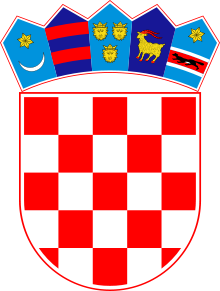 KARLOVAČKA ŽUPANIJA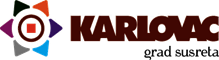  GRAD KARLOVAC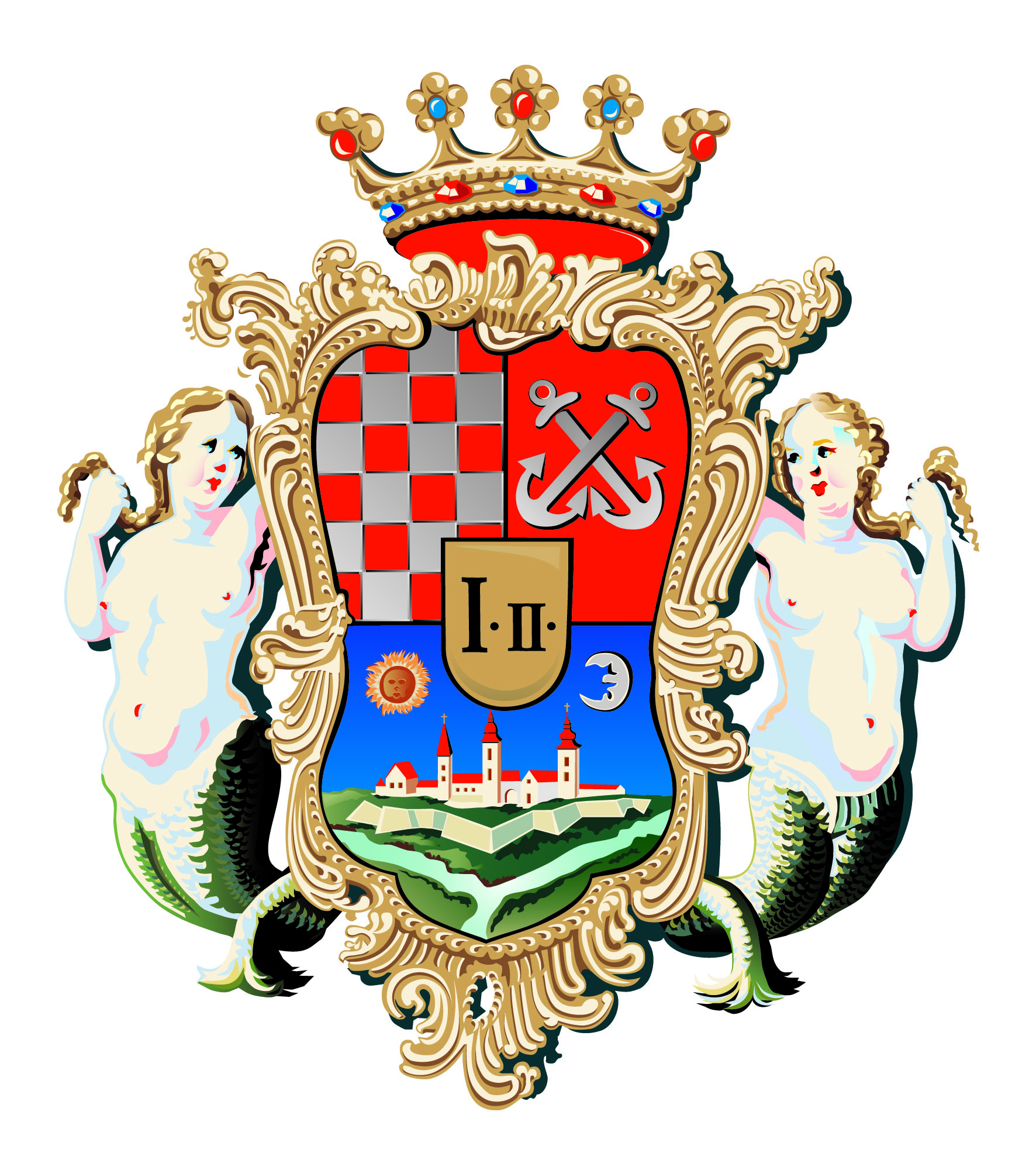 GRADSKO VIJEĆEKLASA:URBROJ:Karlovac,